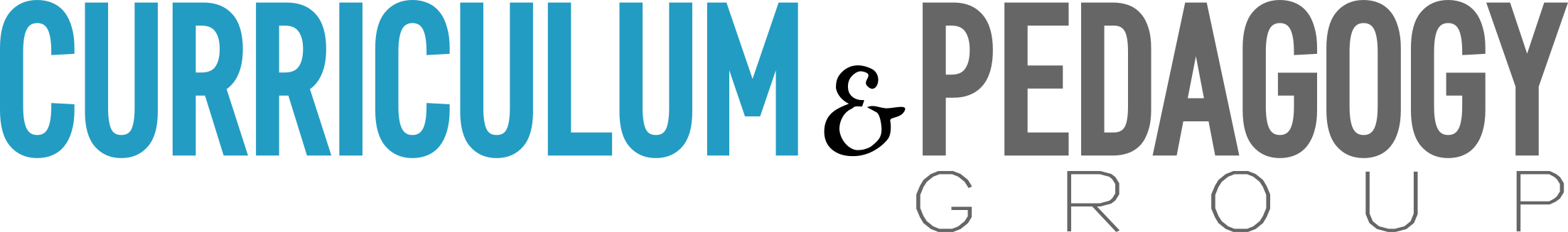 www.curriculumandpedagogy.org Note: Presentation times and venues will vary. Presenters are responsible for bringing any necessary materials.                The Curriculum & Pedagogy Conference is organized by The Curriculum and Pedagogy Group, a 501(c) 3